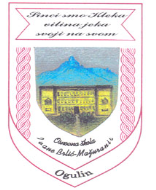 REPUBLIKA HRVATSKAOSNOVNA ŠKOLA IVANE BRLIĆ-MAŽURANIĆO G U L I NOBRAZLOŽENJE PRIJEDLOGA FINANCIJSKOG PLANA ZA 2023. GODINU – I. REBALANSOdredbama članka 46. Zakona o proračunu (NN 114/21) izmjenama i dopunama financijskog plana mijenja se isključivo usvojeni plan za tekuću proračunsku godinu.Financijski plan Osnovne škole Ivane Brlić-Mažuranić Ogulin čine prihodi i primici te rashodi izdaci raspoređeni u programe koji se sastoje od aktivnosti i projekata, a iskazani su prema ekonomskoj i funkcijskoj klasifikaciji te izvorima financiranja. Obrazloženje prijedloga financijskog plana sadrži obrazloženje općeg dijela financijskog plana i posebnog dijela financijskog plana.OBRAZLOŽENJE OPĆEG DIJELA PRIJEDLOGA FINANCIJSKOG PLANA ZA 2023. GODINU
- I. REBALANSObrazloženje općeg dijela financijskog plana proračunskog korisnika sadrži obrazloženje prihoda i rashoda prema ekonomskoj klasifikaciji, izvorima financiranja i funkcijskoj klasifikaciji.Ukupni prihodi u 2023. godini planirani su u iznosu od 2.226.408,95 eura. Pregled prihoda prema ekonomskoj klasifikaciji na razini skupine daje se u tabličnom prikazu:Prema izvorima financiranja, prihodi za 2023. godinu planirani su kako slijedi:Preneseni višak (bez metodološkog manjka) iz 2022. godine iznosi 6.169,05 eura te je isti uvršten u I. rebalans. Prema izvorima financiranja prikazuje u sljedećoj tabeli:Ukupni rashodi za 2023. godinu prema I. rebalansu planirani su u iznosu 2.232.578,00 eura što odgovara zbroju prihoda i prenesenog viška . Pregled rashoda prema ekonomskoj klasifikaciji na razini skupine daje se u tabličnom prikazu:Prema izvorima financiranja, rashodi za 2023. godinu planirani su kako slijedi:Prema funkcijskoj klasifikaciji, rashodi za 2023. godinu planirani su kako slijedi:U računu financiranja nisu planirani primici od financijske imovine i zaduživanja te izdaci za financijsku imovinu i za otplatu kredita i zajmova.OBRAZLOŽENJE POSEBNOG DIJELA PRIJEDLOGA FINANCIJSKOG PLANA 
ZA 2023. GODINU - I REBALANSŠIFRA I NAZIV KORISNIKA: OSNOVNA ŠKOLA IVANE BRLIĆ-MAŽURANIĆ OGULINSAŽETAK DJELOKRUGA RADA:Odgoj i obrazovanje učenika te stručno usavršavanje djelatnika škole.ORGANIZACIJSKA STRUKTURA:Uz Matičnu školu, djeluju i tri područne škole: PŠ Kučinići, PŠ Drežnica i PŠ Jasenak te Osnovna glazbena škola pri OŠ Ivane Brlić-Mažuranić Ogulin. U OŠ Ivane Brlić-Mažuranić Ogulin trenutno je zaposleno  97 djelatnika.FINANCIJSKI PLAN ZA 2023. - 2025. GODINU (iznosi u EUR):ŠIFRA I NAZIV PROGRAMA: 121 – ZAKONSKI STANDARDI JAVNIH USTANOVA OŠSVRHA PROGRAMA: Poboljšanje kvalitete i učinkovitosti odgoja i obrazovanja. Program se financira sredstvima Osnivača a ista se racionalnim gospodarenjem troše za podmirenje materijalnih i financijskih rashoda Škole,  za troškove prijevoza učenika, tekuće i investicijsko održavanje školskog prostora i opreme te za nabavu i dodatna ulaganja na nefinancijskoj imovini.POVEZANOST PROGRAMA SA STRATEŠKIM DOKUMENTIMA I GODIŠNJIM PLANOM RADA: Provedbom programa osigurani su osnovni uvjeti za rad i obrazovanje kako učenika tako i djelatnika Škole. Realiziraju se brojne izvannastavne aktivnosti te se ulaže u održavanje i obnovu školskog prostora i opreme.ZAKONSKE I DRUGE PODLOGE NA KOJIMA SE PROGRAM ZASNIVA: Godišnji plan i program rada škole, Kurikulum škole, Zakon o proračunu, Zakon o obrazovanju, Državni pedagoški standard osnovnoškolskog odgoja i obrazovanja.ISHODIŠTE I POKAZATELJI NA KOJIMA SE ZASNIVAJU IZRAČUNI I OCJENE POTREBNIH SREDSTAVA ZA PROVOĐENJE PROGRAMA: Odluka Vlade o kriterijima i mjerilima za utvrđivanje bilančnih prava za financiranje minimalnog financijskog standarda javnih potreba osnovnog školstva, Odluka o kriterijima, mjerilima i načinu financiranja decentraliziranih funkcija u OŠ kojima je Karlovačka županija osnivač,  Uputa za izradu prijedloga i dostavu financijskih planova upravnih tijela te proračunskih i izvanproračunskih korisnika proračuna Karlovačke županije za razdoblje 2023.-2025. godine.IZVJEŠTAJ O POSTIGNUTIM CILJEVIMA I REZULTATIMA PROGRAMA TEMELJENIM NA POKAZATELJIMA USPJEŠNOSTI U PRETHODNOJ GODINI: Uslijed trenutne ekonomske situacije, povećani su svi rashodi poslovanja. Podmireni su tekući troškovi poslovanja, osigurana su sredstva za rad te realizirane brojne izvannastavne aktivnosti. Učenike se potiče na izražavanje kreativnosti, talenata i sposobnosti kroz uključivanje u slobodne aktivnosti, natjecanja te druge školske projekte, priredbe i manifestacije. Nastavnici i stručni suradnici se kontinuirano usavršavaju  i time podižu nastavni standarda na višu razinu. U sklopu kapitalnih projekata u 2022. godini završeni su radovi na izmjeni elektroinstalacija pri Matičnoj Školi, započeti u 2021. godini.POKAZATELJI USPJEŠNOSTI PROGRAMA: NAČIN I SREDSTVA ZA REALIZACIJU PROGRAMA:U nastavku se za svaku aktivnost/projekt daje sažeto obrazloženje i definiraju pokazatelji rezultata:ŠIFRA I NAZIV PROGRAMA: 125 – PROGRAM JAVNIH POTREBA IZNAD STANDARDA – VLASTITI PRIHODISVRHA PROGRAMA: Poboljšanje standarda osnovnoškolske ustanove te unapređenje nastave  i povećanje broja učenika Glazbene škole pri OŠ Ivane Brlić-Mažuranić Ogulin. Program se financira najmom prostora škole i uplatama za pohađanje  Glazbene škole.POVEZANOST PROGRAMA SA STRATEŠKIM DOKUMENTIMA I GODIŠNJIM PLANOM RADA: Obnavlja se školski prostor te se nabavlja nova oprema i instrumenti  za Glazbenu školu. Zaposlenici se educiraju i usavršavaju vještine koje prenose na učenike, provode se razne izvannastavne aktivnosti.ZAKONSKE I DRUGE PODLOGE NA KOJIMA SE PROGRAM ZASNIVA: Godišnji plan i program rada škole, Kurikulum škole, Zakon o proračunu, Zakon o obrazovanju, Državni pedagoški standard osnovnoškolskog odgoja i obrazovanja, Procedura o stjecanju i korištenju vlastitih prihoda i nenamjenskih donacija  OŠ Ivane Brlić-Mažuranić Ogulin.ISHODIŠTE I POKAZATELJI NA KOJIMA SE ZASNIVAJU IZRAČUNI I OCJENE POTREBNIH SREDSTAVA ZA PROVOĐENJE PROGRAMA: Broj učenika upisanih u Glazbenu školu, Ugovori za najam školskog prostora. Rashodi su povećani kao rezultat zbroja prenesenog viška i očekivanih prihoda tokom godine. Kupljena je ljuštilica za školsku kuhinju, a također je planirana kupnja novog štednjaka.IZVJEŠTAJ O POSTIGNUTIM CILJEVIMA I REZULTATIMA PROGRAMA TEMELJENIM NA POKAZATELJIMA USPJEŠNOSTI U PRETHODNOJ GODINI: Vlastitim prihodima podmiruje se dio materijalnih troškova Škole. Sredstvima je financirano stručno usavršavanje djelatnika, nabavljeni su novi laptopi i projektori, a za glazbenu školu kupljene su nove klavijature i harmonika.POKAZATELJI USPJEŠNOSTI PROGRAMA: NAČIN I SREDSTVA ZA REALIZACIJU PROGRAMA:U nastavku se za svaku aktivnost/projekt daje sažeto obrazloženje i definiraju pokazatelji rezultata:ŠIFRA I NAZIV PROGRAMA: 140 – JAVNA POTREBE IZNAD ZAKONSKOG STANDARDASVRHA PROGRAMA: Podizanje kvalitete nastave u organizaciji produženog boravka, uspješno provođenje Škole u prirodi, ekskurzija i izleta, uspješno provođenje školskih natjecanja i domaćinstva. Sredstva se osiguravaju od strane Ministarstva, Karlovačke županije, Grada Ogulina, uplatama za otplatu stanova, donacijama te uplatama roditelja za provođenje programa produženog boravka.POVEZANOST PROGRAMA SA STRATEŠKIM DOKUMENTIMA I GODIŠNJIM PLANOM RADA: Provedbom programa pridonosi se unapređenju i poboljšanju standarda osnovnoškolske ustanove.ZAKONSKE I DRUGE PODLOGE NA KOJIMA SE PROGRAM ZASNIVA: Godišnji plan i program rada škole, Kurikulum škole, Zakon o proračunu, Zakon o obrazovanju, Državni pedagoški standard osnovnoškolskog odgoja i obrazovanja, Odluka o stjecanju i načinu korištenja vlastitih prihoda i nenamjenskih donacija OŠ Ivane Brlić-Mažuranić Ogulin, Plan prijema pripravnika u školskim ustanovama,  Odluka o organizaciji i načinu financiranja programa produženog boravka učenika u osnovnim školama na području Grada Ogulina, Nacionalna strategija za provedbu školske sheme voća i povrća te mlijeka i mliječnih proizvoda, Odluka o kriterijima i načinu financiranja, odnosno sufinanciranja troškova prehrane za učenike osnovnih škola za drugo polugodište školske godine 2022./2023.ISHODIŠTE I POKAZATELJI NA KOJIMA SE ZASNIVAJU IZRAČUNI I OCJENE POTREBNIH SREDSTAVA ZA PROVOĐENJE PROGRAMA: Broj učenika upisanih u produženi boravak, planirani izleti učenika, očekivane donacije i prijenosi nenadležnih proračuna, prijavljeni projekti, plan otplate stanova u vlasništvu škole, planirana domaćinstva natjecanja.Od siječnja 2023. godine Ministarstvo znanosti i obrazovanja financira, odnosnu sufinancira troškove prehrane učenika za što je otvorena nova aktivnost T1000107, a roditelji su oslobođeni plaćanja školske prehrane što rezultira smanjenjem plana aktivnosti A100161.IZVJEŠTAJ O POSTIGNUTIM CILJEVIMA I REZULTATIMA PROGRAMA TEMELJENIM NA POKAZATELJIMA USPJEŠNOSTI U PRETHODNOJ GODINI:  U 2022. godini Škola je bila domaćin županijskog  natjecanja Hrvatskog jezika, a naši su učenici sudjelovali na brojnim županijskim i državnim natjecanjima i ostvarili značajne rezultate. Prihodima od nefinancijske imovine nabavljeni su novi projektori i laptopi. Kao dobitnici na natječaju „Kaufland-škola voća i povrća“ osigurali smo voće i povrće u cijeloj šk. god. 2022./2023. za sve učenike naše škole. Na natječaju Ministarstva znanosti i obrazovanja za rad izvannastavnih aktivnosti ravnateljica škole, po prijavi na natječaj, osigurala je 19.000,00 kn za oslikavanje unutarnjih zidova u školi likovima iz djela Ivane Brlić-Mažuranić kroz naziv projekta „Bajka u školi“. Grad Ogulin osigurava 70% plaće za dva djelatnika za rad u produženom boravku, a 30% prikuplja se kroz uplate roditelja. Nabavljene su knjige i radne bilježnice za sve učenike Škole što se financira sredstava od strane Ministarstva i Grada OgulinaPOKAZATELJI USPJEŠNOSTI PROGRAMA: NAČIN I SREDSTVA ZA REALIZACIJU PROGRAMA:U nastavku se za svaku aktivnost/projekt daje sažeto obrazloženje i definiraju pokazatelji rezultata:ŠIFRA I NAZIV PROGRAMA: 158 – POMOĆNICI U NASTAVI OŠ I SŠ (EU PROJEKT)SVRHA PROGRAMA:  Pomoć učenicima s teškoćama u razvoju pri savladavanju gradiva. Pomoćnici u nastavi financiraju se iz projekta „Karlovačka županija za inkluzivne škole“POVEZANOST PROGRAMA SA STRATEŠKIM DOKUMENTIMA I GODIŠNJIM PLANOM RADA: Provedbom programa podiže se kvaliteta nastave za učenike s teškoćama u razvoju.ZAKONSKE I DRUGE PODLOGE NA KOJIMA SE PROGRAM ZASNIVA: Godišnji plan i program rada škole, Kurikulum škole, Zakon o proračunu, Zakon o obrazovanju, Državni pedagoški standard osnovnoškolskog odgoja i obrazovanja.ISHODIŠTE I POKAZATELJI NA KOJIMA SE ZASNIVAJU IZRAČUNI I OCJENE POTREBNIH SREDSTAVA ZA PROVOĐENJE PROGRAMA: Odluka Karlovačke županije o broju odobrenih pomoćnika u nastavi. 85% iznosa plaće financira se iz izvora 56 „Fondovi EU-a“, a 15% iz izvora 05 „Pomoći“. Škola zapošljava 5 pomoćnika u nastavi, je plan izrađen do kraja godine prema trenutnom broju zaposlenih. Povećanje plana također je uzrokovano najavom rasta cijene sata rada i materijalnih prava pomoćnika u nastavi.IZVJEŠTAJ O POSTIGNUTIM CILJEVIMA I REZULTATIMA PROGRAMA TEMELJENIM NA POKAZATELJIMA USPJEŠNOSTI U PRETHODNOJ GODINI:  Pomoćnici u nastavi svakodnevno su pomagali dodijeljenim učenicima s teškoćama u razvoju te su učenici uspješno završili školsku godinu.POKAZATELJI USPJEŠNOSTI PROGRAMA: NAČIN I SREDSTVA ZA REALIZACIJU PROGRAMA:U nastavku se za svaku aktivnost/projekt daje sažeto obrazloženje i definiraju pokazatelji rezultata:ŠIFRA I NAZIV PROGRAMA: 165 – OSIGURANJE ŠKOLSKE PREHRANE ZA DJECU I RIZIKU OD SIROMAŠTVA KARLOVAČKE ŽUPANIJESVRHA PROGRAMA: Osigurati korištenje školske prehrane za djecu u riziku od siromaštva. Program se financira posredstvom Karlovačke županije kroz projekt „Osiguranje školske prehrane za djecu u riziku od siromaštva Karlovačke županije“.POVEZANOST PROGRAMA SA STRATEŠKIM DOKUMENTIMA I GODIŠNJIM PLANOM RADA: Pomoć učenicima i roditeljima koji se nalaze u riziku od siromaštva.ZAKONSKE I DRUGE PODLOGE NA KOJIMA SE PROGRAM ZASNIVA: Godišnji plan i program rada škole, Kurikulum škole, Zakon o proračunu, Zakon o obrazovanju, Državni pedagoški standard osnovnoškolskog odgoja i obrazovanja.ISHODIŠTE I POKAZATELJI NA KOJIMA SE ZASNIVAJU IZRAČUNI I OCJENE POTREBNIH SREDSTAVA ZA PROVOĐENJE PROGRAMA: Broj učenika koji sudjeluju u projektu „Osiguranje školske prehrane za djecu u riziku od siromaštva“. 85% troškova financira se iz izvora 56 „Fondovi EU-a“, a 15% iz izvora 05 „Pomoći“.IZVJEŠTAJ O POSTIGNUTIM CILJEVIMA I REZULTATIMA PROGRAMA TEMELJENIM NA POKAZATELJIMA USPJEŠNOSTI U PRETHODNOJ GODINI:  U školskoj godini 2022./2023. u okviru projekta „Osiguranje školske prehrane za djecu u riziku od siromaštva Karlovačke županije“ obuhvaćeno je 97 učenika.POKAZATELJI USPJEŠNOSTI PROGRAMA:NAČIN I SREDSTVA ZA REALIZACIJU PROGRAMA:U nastavku se za svaku aktivnost/projekt daje sažeto obrazloženje i definiraju pokazatelji rezultata:ŠIFRA I NAZIV PROGRAMA: 200 – MZOS – PLAĆE OŠSVRHA PROGRAMA:  Isplata plaće i materijalnih prava zaposlenicima škole. Sredstva osigurava Ministarstvo znanosti i obrazovanja.POVEZANOST PROGRAMA SA STRATEŠKIM DOKUMENTIMA I GODIŠNJIM PLANOM RADA: Provedba ovog programa pridonosi razvoju ekonomskog strateškog cilja uz mjere poticanja  rasta plaće zaposlenika u odgojno-obrazovnim ustanovama, a temeljem sporazuma između Sindikata i Vlade RH.ZAKONSKE I DRUGE PODLOGE NA KOJIMA SE PROGRAM ZASNIVA: Zakon o radu, Temeljni kolektivni ugovor za službenike i namještenike u javnim službama, Zakon o porezu na dohodak, Zakon o profesionalnoj rehabilitaciji i zapošljavanju osoba s invaliditetomISHODIŠTE I POKAZATELJI NA KOJIMA SE ZASNIVAJU IZRAČUNI I OCJENE POTREBNIH SREDSTAVA ZA PROVOĐENJE PROGRAMA: Broj zaposlenih i prosječna mjesečna plaća zaposlenika, broj zaposlenih osoba s invaliditetom, broj zaposlenika kojima OŠ Ivane Brlić-Mažuranić Ogulin isplaćuje materijalna prava.IZVJEŠTAJ O POSTIGNUTIM CILJEVIMA I REZULTATIMA PROGRAMA TEMELJENIM NA POKAZATELJIMA USPJEŠNOSTI U PRETHODNOJ GODINI:  Tijekom godine, u Školi je u prosjeku zaposleno 94 djelatnika.POKAZATELJI USPJEŠNOSTI PROGRAMA: NAČIN I SREDSTVA ZA REALIZACIJU PROGRAMA:U nastavku se za svaku aktivnost/projekt daje sažeto obrazloženje i definiraju pokazatelji rezultata:POTPIS ODGOVORNE OSOBENAZIVPLAN 2023.NOVI PLAN6 Prihodi poslovanja2.154.606,002.225.418,6863 Pomoći iz inozemstva i od subjekata unutar općeg proračuna1.784.250,001.899.059,1365 Prihodi od upravnih i administrativnih pristojbi, pristojbi po posebnim propisima i naknada96.000,0039.752,4366 Prihodi od prodaje proizvoda i robe te pruženih usluga i prihodi od donacija 27.000,0019.479,1267 Prihodi iz nenadležnih proračuna i od HZZO-a temeljem ugovorenih obveza247.356,00257.128,007 Prihodi od prodaje nefinancijske imovine1.100,00990,2772 Prihodi od prodaje proizvedene dugotrajne imovine1.100,00990,27NAZIVPLAN 2023.NOVI PLAN01 Opći prihodi i primici1.880,006.500,0003 Vlastiti prihodi20.000,0021.756,2405 Pomoći214.311,00212.583,00432 Prihodi za posebne namjene – korisnici96.000,0039.752,43434 Prihod za posebne namjene – korisnici 11.000,0012.650,00503 Pomoći iz nenadležnih proračuna – korisnici100.150,00206.209,13512 Pomoći iz državnog proračuna – plaće MZOS1.673.100,001.680.200,0056 Fondovi EU-a31.165,0038.045,00611 Donacije7.000,007.722,88711 Prihodi od nefinancijske imovine i nadoknade štete s osnove osiguranja1.100,00990,27NAZIVVIŠAK 2022.03 Vlastiti prihodi3.243,76432 Prihodi za posebne namjene – korisnici1.347,57503 Pomoći iz nenadležnih proračuna – korisnici990,87611 Donacije277,12711 Prihodi od nefinancijske imovine i nadoknade štete s osnove osiguranja309,73NAZIVPLAN 2023.NOVI PLAN3 Rashodi poslovanja2.108.206,002.177.978,0031 Rashodi za zaposlene1.668.310,001.689.650,0032 Materijalni rashodi417.170,00462.928,0034 Financijski rashodi1.226,001.200,0037 Naknade građanima i kućanstvima na temelju osiguranja i druge naknade21.500,0023.000,0038 Ostali rashodi1.200,004 Rashodi za nabavu nefinancijske imovine47.500,0054.600,0042 Rashodi za nabavu proizvedene dugotrajne imovine47.500,0054.600,00NAZIVPLAN 2023.NOVI PLAN01 Opći prihodi i primici1.880,006.500,0003 Vlastiti prihodi20.000,0025.000,0005 Pomoći214.311,00212.583,00432 Prihodi za posebne namjene – korisnici96.000,0041.100,00434 Prihod za posebne namjene – korisnici 11.000,0012.650,00503 Pomoći iz nenadležnih proračuna – korisnici100.150,00207.200,00512 Pomoći iz državnog proračuna – plaće MZOS1.673.100,001.680.200,0056 Fondovi EU-a31.165,0038.045,00611 Donacije7.000,008.000,00711 Prihodi od nefinancijske imovine i nadoknade štete s osnove osiguranja1.100,001.300,00NAZIVPLAN 2023.NOVI PLAN0912 Osnovno obrazovanje1.983.126,002.094.328,000960 Dodatne usluge u obrazovanju172.580,00138.250,00Šifra programaNaziv programaPLAN 2023.POVCEĆANJE/SMANJENJENOVI PLAN 2023.NOVI PLAN 2023.IND.5/3IND.5/312345566GLAVA: OŠ IVANE BRLIĆ-MAŽURANIĆ OGULINGLAVA: OŠ IVANE BRLIĆ-MAŽURANIĆ OGULINGLAVA: OŠ IVANE BRLIĆ-MAŽURANIĆ OGULINGLAVA: OŠ IVANE BRLIĆ-MAŽURANIĆ OGULINGLAVA: OŠ IVANE BRLIĆ-MAŽURANIĆ OGULINGLAVA: OŠ IVANE BRLIĆ-MAŽURANIĆ OGULINGLAVA: OŠ IVANE BRLIĆ-MAŽURANIĆ OGULINGLAVA: OŠ IVANE BRLIĆ-MAŽURANIĆ OGULIN121Zakonski standardi javnih ustanova OŠ209.876,00-2.948,00-2.948,00206.928,00206.928,0098,6125Program javnih potreba iznad standarda – vlastiti prihodi20.000,005.000,005.000,0025.000,0025.000,00125140Javne potrebe iznad zakonskog standarda223.130,0055.720,0055.720,00278.850,00278.850,00124,97158 Pomoćnici u nastavi OŠ i SŠ (EU projekt18.600,0012.000,0012.000,0030.600,0030.600,00164,52165Osiguranje školske prehrane za djecu u riziku od siromaštva KŽ11.00011.000,0011.000,00100200MZOS – Plaće OŠ1.673.100,007.100,007.100,001.680,200,001.680,200,00100,42UKUPNO:UKUPNO:2.155.706,0076.872,0076.872,002.232.578,002.232.578,00103,57Pokazatelj uspješnostiDefinicijaJedinicaPolazna vrijednostCiljana vrijednost 2023.Dobivenim sredstvima iz Proračuna Karlovačke županije osigurati, zadržati ili podignuti na višu razinu pedagoški standard u školi.Podizati Pedagoški standard u školi na višu razinu te osigurati financijska sredstva za poboljšanje uvjeta rada.%100%100%Šifra aktivnosti/projektaNaziv aktivnosti / projektaPlan 2023.POVEĆANJE/SMANJENJENOVI PLAN 2023.IND.(5/3)123456A100034Odgojnoobrazovno, administrativno i tehničko osoblje39.876,00-948,0038.928,0097,62A100034AOdgojnoobrazovno, administrativno i tehničko osoblje – posebni dio120.000,000120.000,00100A100035Operativni plan tekućeg i investicijskog održavanja OŠ5.000,00-2.000,003.000,0060A100199Prijevoz učenika OŠ45.000,00045.000,00100K100003Nefinancijska imovina i investicijsko održavanje000Ukupno program:209.876,00-2.948,00206.928,0098,6Šifra i naziv aktivnosti/projekta u Proračunu: A100034 Odgojnoobrazovno, administrativno i tehničko osobljeŠifra i naziv aktivnosti/projekta u Proračunu: A100034 Odgojnoobrazovno, administrativno i tehničko osobljeŠifra i naziv aktivnosti/projekta u Proračunu: A100034 Odgojnoobrazovno, administrativno i tehničko osobljeŠifra i naziv aktivnosti/projekta u Proračunu: A100034 Odgojnoobrazovno, administrativno i tehničko osobljeŠifra i naziv aktivnosti/projekta u Proračunu: A100034 Odgojnoobrazovno, administrativno i tehničko osobljePrema kriteriju opsega djelatnosti škole financiraju se materijalni i financijski rashodi  ŠkolePrema kriteriju opsega djelatnosti škole financiraju se materijalni i financijski rashodi  ŠkolePrema kriteriju opsega djelatnosti škole financiraju se materijalni i financijski rashodi  ŠkolePrema kriteriju opsega djelatnosti škole financiraju se materijalni i financijski rashodi  ŠkolePrema kriteriju opsega djelatnosti škole financiraju se materijalni i financijski rashodi  ŠkolePrema kriteriju opsega djelatnosti škole financiraju se materijalni i financijski rashodi  ŠkolePrema kriteriju opsega djelatnosti škole financiraju se materijalni i financijski rashodi  ŠkolePrema kriteriju opsega djelatnosti škole financiraju se materijalni i financijski rashodi  ŠkolePrema kriteriju opsega djelatnosti škole financiraju se materijalni i financijski rashodi  ŠkolePrema kriteriju opsega djelatnosti škole financiraju se materijalni i financijski rashodi  ŠkolePokazatelji rezultata (navesti pokazatelje na razini aktivnosti/projekta):Pokazatelji rezultata (navesti pokazatelje na razini aktivnosti/projekta):Pokazatelji rezultata (navesti pokazatelje na razini aktivnosti/projekta):Pokazatelji rezultata (navesti pokazatelje na razini aktivnosti/projekta):Pokazatelji rezultata (navesti pokazatelje na razini aktivnosti/projekta):PokazateljrezultataDefinicija pokazateljaJedinicaPolazna vrijednost 2023.Ciljana vrijednost2023.Prema broju učenika i razrednih odjela osigurat će nam se materijalna sredstva za stručna usavršavanja djelatnika, za podmirenje materijalnih i financijskih rashoda ŠkoleProfesionalni razvoj učitelja i stručnih suradnika, redovito podmirenje materijalnih rashoda, rashoda za usluge i ostalih rashoda%100%100%Šifra i naziv aktivnosti/projekta u Proračunu: A100034A Odgojnoobrazovno, administrativno i tehničko osoblje – posebni dioŠifra i naziv aktivnosti/projekta u Proračunu: A100034A Odgojnoobrazovno, administrativno i tehničko osoblje – posebni dioŠifra i naziv aktivnosti/projekta u Proračunu: A100034A Odgojnoobrazovno, administrativno i tehničko osoblje – posebni dioŠifra i naziv aktivnosti/projekta u Proračunu: A100034A Odgojnoobrazovno, administrativno i tehničko osoblje – posebni dioŠifra i naziv aktivnosti/projekta u Proračunu: A100034A Odgojnoobrazovno, administrativno i tehničko osoblje – posebni dioPrema kriteriju stvarnog izdatka financira se prijevoz učenika, energenti, zakupnine (dvorana), pedagoška dokumentacija, zdravstveni pregledi zaposlenika, redovite propisane kontrole instalacija i postrojenja, rashodi vezani uz projekt „e-škola“ („e-tehničar“) i ostali neplanirani rashodiPrema kriteriju stvarnog izdatka financira se prijevoz učenika, energenti, zakupnine (dvorana), pedagoška dokumentacija, zdravstveni pregledi zaposlenika, redovite propisane kontrole instalacija i postrojenja, rashodi vezani uz projekt „e-škola“ („e-tehničar“) i ostali neplanirani rashodiPrema kriteriju stvarnog izdatka financira se prijevoz učenika, energenti, zakupnine (dvorana), pedagoška dokumentacija, zdravstveni pregledi zaposlenika, redovite propisane kontrole instalacija i postrojenja, rashodi vezani uz projekt „e-škola“ („e-tehničar“) i ostali neplanirani rashodiPrema kriteriju stvarnog izdatka financira se prijevoz učenika, energenti, zakupnine (dvorana), pedagoška dokumentacija, zdravstveni pregledi zaposlenika, redovite propisane kontrole instalacija i postrojenja, rashodi vezani uz projekt „e-škola“ („e-tehničar“) i ostali neplanirani rashodiPrema kriteriju stvarnog izdatka financira se prijevoz učenika, energenti, zakupnine (dvorana), pedagoška dokumentacija, zdravstveni pregledi zaposlenika, redovite propisane kontrole instalacija i postrojenja, rashodi vezani uz projekt „e-škola“ („e-tehničar“) i ostali neplanirani rashodiPrema kriteriju stvarnog izdatka financira se prijevoz učenika, energenti, zakupnine (dvorana), pedagoška dokumentacija, zdravstveni pregledi zaposlenika, redovite propisane kontrole instalacija i postrojenja, rashodi vezani uz projekt „e-škola“ („e-tehničar“) i ostali neplanirani rashodiPrema kriteriju stvarnog izdatka financira se prijevoz učenika, energenti, zakupnine (dvorana), pedagoška dokumentacija, zdravstveni pregledi zaposlenika, redovite propisane kontrole instalacija i postrojenja, rashodi vezani uz projekt „e-škola“ („e-tehničar“) i ostali neplanirani rashodiPrema kriteriju stvarnog izdatka financira se prijevoz učenika, energenti, zakupnine (dvorana), pedagoška dokumentacija, zdravstveni pregledi zaposlenika, redovite propisane kontrole instalacija i postrojenja, rashodi vezani uz projekt „e-škola“ („e-tehničar“) i ostali neplanirani rashodiPrema kriteriju stvarnog izdatka financira se prijevoz učenika, energenti, zakupnine (dvorana), pedagoška dokumentacija, zdravstveni pregledi zaposlenika, redovite propisane kontrole instalacija i postrojenja, rashodi vezani uz projekt „e-škola“ („e-tehničar“) i ostali neplanirani rashodiPrema kriteriju stvarnog izdatka financira se prijevoz učenika, energenti, zakupnine (dvorana), pedagoška dokumentacija, zdravstveni pregledi zaposlenika, redovite propisane kontrole instalacija i postrojenja, rashodi vezani uz projekt „e-škola“ („e-tehničar“) i ostali neplanirani rashodiPokazatelji rezultata (navesti pokazatelje na razini aktivnosti/projekta):Pokazatelji rezultata (navesti pokazatelje na razini aktivnosti/projekta):Pokazatelji rezultata (navesti pokazatelje na razini aktivnosti/projekta):Pokazatelji rezultata (navesti pokazatelje na razini aktivnosti/projekta):Pokazatelji rezultata (navesti pokazatelje na razini aktivnosti/projekta):PokazateljrezultataDefinicija pokazateljaJedinicaPolazna vrijednost 2023.Ciljana vrijednost2023.Redovitim plaćanjem energenata, zakupnine dvorane uz redovite zdravstvene preglede djelatnika i redovite kontrole  instalacija i postrojenja održavati razinu kvalitete i zadovoljstva svih korisnika unutar našeg sustava.Osiguravanjem prijevoza učenika i e-tehničara u projektu „e-Škola“ , redovitim zdravstvenim pregledima djelatnika škole i uz redovito održavanje svih instalacija i postrojenja osigurati postojeću razinu kvalitete i zadovoljstva.%100%100%Šifra i naziv aktivnosti/projekta u Proračunu: A100035 Operativni plan tekućeg i investicijskog održavanja OŠŠifra i naziv aktivnosti/projekta u Proračunu: A100035 Operativni plan tekućeg i investicijskog održavanja OŠŠifra i naziv aktivnosti/projekta u Proračunu: A100035 Operativni plan tekućeg i investicijskog održavanja OŠŠifra i naziv aktivnosti/projekta u Proračunu: A100035 Operativni plan tekućeg i investicijskog održavanja OŠŠifra i naziv aktivnosti/projekta u Proračunu: A100035 Operativni plan tekućeg i investicijskog održavanja OŠRashodi za hitne intervencije i tekuće popravke.Rashodi za hitne intervencije i tekuće popravke.Rashodi za hitne intervencije i tekuće popravke.Rashodi za hitne intervencije i tekuće popravke.Rashodi za hitne intervencije i tekuće popravke.Rashodi za hitne intervencije i tekuće popravke.Rashodi za hitne intervencije i tekuće popravke.Rashodi za hitne intervencije i tekuće popravke.Rashodi za hitne intervencije i tekuće popravke.Rashodi za hitne intervencije i tekuće popravke.Pokazatelji rezultata (navesti pokazatelje na razini aktivnosti/projekta):Pokazatelji rezultata (navesti pokazatelje na razini aktivnosti/projekta):Pokazatelji rezultata (navesti pokazatelje na razini aktivnosti/projekta):Pokazatelji rezultata (navesti pokazatelje na razini aktivnosti/projekta):Pokazatelji rezultata (navesti pokazatelje na razini aktivnosti/projekta):PokazateljrezultataDefinicija pokazateljaJedinicaPolazna vrijednost 2023.Ciljana vrijednost2023.Zadržati i osigurati sredstva za neplanirane situacije koje zahtijevaju hitno interveniranje i sanaciju nastale štete ili neplaniranog većeg kvara.Kod neplaniranih kvarova na instalacijama ili šteta nastalih uslijed elementarnih nepogoda osiguranim financijskim sredstvima omogućiti hitnu sanaciju štete.%100%100%Šifra i naziv aktivnosti/projekta u Proračunu: A100199 Prijevoz učenika OŠŠifra i naziv aktivnosti/projekta u Proračunu: A100199 Prijevoz učenika OŠŠifra i naziv aktivnosti/projekta u Proračunu: A100199 Prijevoz učenika OŠŠifra i naziv aktivnosti/projekta u Proračunu: A100199 Prijevoz učenika OŠŠifra i naziv aktivnosti/projekta u Proračunu: A100199 Prijevoz učenika OŠIzdaci za organizirani prijevoz učenika na temelju ugovora s prijevoznikomIzdaci za organizirani prijevoz učenika na temelju ugovora s prijevoznikomIzdaci za organizirani prijevoz učenika na temelju ugovora s prijevoznikomIzdaci za organizirani prijevoz učenika na temelju ugovora s prijevoznikomIzdaci za organizirani prijevoz učenika na temelju ugovora s prijevoznikomIzdaci za organizirani prijevoz učenika na temelju ugovora s prijevoznikomIzdaci za organizirani prijevoz učenika na temelju ugovora s prijevoznikomIzdaci za organizirani prijevoz učenika na temelju ugovora s prijevoznikomIzdaci za organizirani prijevoz učenika na temelju ugovora s prijevoznikomIzdaci za organizirani prijevoz učenika na temelju ugovora s prijevoznikomPokazatelji rezultata (navesti pokazatelje na razini aktivnosti/projekta):Pokazatelji rezultata (navesti pokazatelje na razini aktivnosti/projekta):Pokazatelji rezultata (navesti pokazatelje na razini aktivnosti/projekta):Pokazatelji rezultata (navesti pokazatelje na razini aktivnosti/projekta):Pokazatelji rezultata (navesti pokazatelje na razini aktivnosti/projekta):PokazateljrezultataDefinicija pokazateljaJedinicaPolazna vrijednost 2023.Ciljana vrijednost2023.Pravovremenim odabirom prijevoznika za školske linije osigurati prijevoz učenika temeljem Zakona o odgoju i obrazovanju. Odabirom prijevoznika po provedenoj Javnoj nabavi osigurati sigurnost i prijevoz učenika školskim autobusom na putu od kuće do škole.%100%100%Pokazatelj uspješnostiDefinicijaJedinicaPolazna vrijednostCiljana vrijednost 2023.Podmiruje se dio režijskih i materijalnih troškova Škole što pomaže Karlovačkoj županiji. Sredstvima je također financirano stručno usavršavanje djelatnika, nabavljena je nova oprema i glazbeni instrumenti.Vlastita sredstva omogućuju nam izdvajanje više sredstava za stručno usavršavanje djelatnika škole, nabavu informatičke opreme i instrumenata za Osnovnu glazbenu školu kao  i ulaganja u opremu za koju nam Osnivač nije osigurao sredstva. %100%100%Šifra aktivnosti/projektaNaziv aktivnosti / projektaPlan 2023.POVEĆANJE/SMANJENJENOVI PLAN 2023.IND.(5/3)123456A100042Javne potrebe iznad standarda – vlastiti prihodi20.000,005.000,0025.000,00125Ukupno program:Šifra i naziv aktivnosti/projekta u Proračunu: A100042 Javne potrebe iznad standarda – vlastiti prihodiŠifra i naziv aktivnosti/projekta u Proračunu: A100042 Javne potrebe iznad standarda – vlastiti prihodiŠifra i naziv aktivnosti/projekta u Proračunu: A100042 Javne potrebe iznad standarda – vlastiti prihodiŠifra i naziv aktivnosti/projekta u Proračunu: A100042 Javne potrebe iznad standarda – vlastiti prihodiŠifra i naziv aktivnosti/projekta u Proračunu: A100042 Javne potrebe iznad standarda – vlastiti prihodiVlastita sredstva Škole koriste se u skladu s Procedurom o stjecanju i korištenju vlastitih prihoda OŠ Ivane Brlić-Mažuranić OgulinVlastita sredstva Škole koriste se u skladu s Procedurom o stjecanju i korištenju vlastitih prihoda OŠ Ivane Brlić-Mažuranić OgulinVlastita sredstva Škole koriste se u skladu s Procedurom o stjecanju i korištenju vlastitih prihoda OŠ Ivane Brlić-Mažuranić OgulinVlastita sredstva Škole koriste se u skladu s Procedurom o stjecanju i korištenju vlastitih prihoda OŠ Ivane Brlić-Mažuranić OgulinVlastita sredstva Škole koriste se u skladu s Procedurom o stjecanju i korištenju vlastitih prihoda OŠ Ivane Brlić-Mažuranić OgulinVlastita sredstva Škole koriste se u skladu s Procedurom o stjecanju i korištenju vlastitih prihoda OŠ Ivane Brlić-Mažuranić OgulinVlastita sredstva Škole koriste se u skladu s Procedurom o stjecanju i korištenju vlastitih prihoda OŠ Ivane Brlić-Mažuranić OgulinVlastita sredstva Škole koriste se u skladu s Procedurom o stjecanju i korištenju vlastitih prihoda OŠ Ivane Brlić-Mažuranić OgulinVlastita sredstva Škole koriste se u skladu s Procedurom o stjecanju i korištenju vlastitih prihoda OŠ Ivane Brlić-Mažuranić OgulinVlastita sredstva Škole koriste se u skladu s Procedurom o stjecanju i korištenju vlastitih prihoda OŠ Ivane Brlić-Mažuranić OgulinPokazatelji rezultata (navesti pokazatelje na razini aktivnosti/projekta):Pokazatelji rezultata (navesti pokazatelje na razini aktivnosti/projekta):Pokazatelji rezultata (navesti pokazatelje na razini aktivnosti/projekta):Pokazatelji rezultata (navesti pokazatelje na razini aktivnosti/projekta):Pokazatelji rezultata (navesti pokazatelje na razini aktivnosti/projekta):PokazateljrezultataDefinicija pokazateljaJedinicaPolazna vrijednost 2023.Ciljana vrijednost2023.Povećanje broja učenika koji su upisani u Osnovnu glazbenu školu pri OŠ Ivane Brlić – Mažuranić Ogulin Učenicima se pruža mogućnost učenja sviranja klavira, harmonike, gitare ili tambura te tako nudimo učenicima mogućnost razvijanja i izražavanja glazbenog talenta i sposobnosti.Broj učenika101105Pokazatelj uspješnostiDefinicijaJedinicaPolazna vrijednostCiljana vrijednost 2023.Organizacija domaćinstva županijskog natjecanja,  prijava projekata od MZO, osiguravanje voća i povrća za sve učenike temeljem natječaja Kaufland škola voća i povrća u šk.god.2022./2023., osiguravanje 70% plaće za dvije učiteljice u produženom boravku od strane Grada Ogulina i 30% od uplata roditelja te kupovinom besplatnih udžbenika i radnih bilježnica podiže se kvaliteta rada škole na višu razinu.Uspostavom rada škole u jednoj smjeni s dvije grupe organiziranim  produženim boravkom, osiguravanjem dodatnih novčanih sredstava po prijavi na razne natječaje, osiguravanjem besplatnih udžbenika i radnih bilježnica za sve učenike, organizacijom domaćinstva županijskih natjecanja, organizacijom Škole u prirodi podižemo razinu Pedagoškog standarda na višu razinu.%100%100%Šifra aktivnosti/projektaNaziv aktivnosti / projektaPlan 2023.POVEĆANJE/SMANJENJENOVI PLAN 2023.IND.(5/3)123456A100041Županijske javne potrebe OŠ1.880,00720,002.600,00138,3A100142APrihodi od nefinancijske imovine i nadoknade štete s osnova osiguranja1.100,00200,001.300,00118,18A100159Javne potrebe iznad standarda - donacije7.000,001.000,008.000,00114,29A100161Javne potrebe iznad standarda - OSTALO96.000,00-54.900,0041.100,0042,81A100191Shema školskog voća i povrća i mlijeka6.000,000,006.000,00100A100162Prijenos sredstava od nenadležnih proračuna100.150,0012.050,00112.200,00112,03A100212Mjera HZZ - pripravništvo11.000,001.650,0012.650,00115T1000107 Školska prehrana učenika (standard)095.000,0095.000,000Ukupno program:223.130,0055.720,00278.850,00124,97Šifra i naziv aktivnosti/projekta u Proračunu: A100041 Županijske javne potrebe OŠŠifra i naziv aktivnosti/projekta u Proračunu: A100041 Županijske javne potrebe OŠŠifra i naziv aktivnosti/projekta u Proračunu: A100041 Županijske javne potrebe OŠŠifra i naziv aktivnosti/projekta u Proračunu: A100041 Županijske javne potrebe OŠŠifra i naziv aktivnosti/projekta u Proračunu: A100041 Županijske javne potrebe OŠŽupanijskim sredstvima financira se program škole u prirodi te troškovi vezani uz organizaciju i provođenje natjecanja za škole domaćineŽupanijskim sredstvima financira se program škole u prirodi te troškovi vezani uz organizaciju i provođenje natjecanja za škole domaćineŽupanijskim sredstvima financira se program škole u prirodi te troškovi vezani uz organizaciju i provođenje natjecanja za škole domaćineŽupanijskim sredstvima financira se program škole u prirodi te troškovi vezani uz organizaciju i provođenje natjecanja za škole domaćineŽupanijskim sredstvima financira se program škole u prirodi te troškovi vezani uz organizaciju i provođenje natjecanja za škole domaćineŽupanijskim sredstvima financira se program škole u prirodi te troškovi vezani uz organizaciju i provođenje natjecanja za škole domaćineŽupanijskim sredstvima financira se program škole u prirodi te troškovi vezani uz organizaciju i provođenje natjecanja za škole domaćineŽupanijskim sredstvima financira se program škole u prirodi te troškovi vezani uz organizaciju i provođenje natjecanja za škole domaćineŽupanijskim sredstvima financira se program škole u prirodi te troškovi vezani uz organizaciju i provođenje natjecanja za škole domaćineŽupanijskim sredstvima financira se program škole u prirodi te troškovi vezani uz organizaciju i provođenje natjecanja za škole domaćinePokazatelji rezultata (navesti pokazatelje na razini aktivnosti/projekta):Pokazatelji rezultata (navesti pokazatelje na razini aktivnosti/projekta):Pokazatelji rezultata (navesti pokazatelje na razini aktivnosti/projekta):Pokazatelji rezultata (navesti pokazatelje na razini aktivnosti/projekta):Pokazatelji rezultata (navesti pokazatelje na razini aktivnosti/projekta):PokazateljrezultataDefinicija pokazateljaJedinicaPolazna vrijednost 2023.Ciljana vrijednost2023.Broj učenika uključenih u realizaciju Škole u prirodi kao i sudjelovanjem učenika i učitelja u županijskim natjecanjima usklađujemo se s pedagoškim standardom . Osiguravanjem financijskih sredstava za program Škole u prirodi te za organizaciju domaćinstva županijskog natjecanja podiže se kvaliteta rada i uspješnosti učenika i učitelja.%100%100%Šifra i naziv aktivnosti/projekta u Proračunu: A100191 Shema školskog voća, povrća i mlijekaŠifra i naziv aktivnosti/projekta u Proračunu: A100191 Shema školskog voća, povrća i mlijekaŠifra i naziv aktivnosti/projekta u Proračunu: A100191 Shema školskog voća, povrća i mlijekaŠifra i naziv aktivnosti/projekta u Proračunu: A100191 Shema školskog voća, povrća i mlijekaŠifra i naziv aktivnosti/projekta u Proračunu: A100191 Shema školskog voća, povrća i mlijekaŠifra i naziv aktivnosti/projekta u Proračunu: A100191 Shema školskog voća, povrća i mlijekaŠifra i naziv aktivnosti/projekta u Proračunu: A100191 Shema školskog voća, povrća i mlijekaAgencija za plaćanja u poljoprivredi, ribarstvu i ruralnom razvoju, posredstvom Karlovačke županije, financira nabavu voća i povrća te mlijeka i mliječnih proizvoda koji se besplatno dijele učenicimaAgencija za plaćanja u poljoprivredi, ribarstvu i ruralnom razvoju, posredstvom Karlovačke županije, financira nabavu voća i povrća te mlijeka i mliječnih proizvoda koji se besplatno dijele učenicimaAgencija za plaćanja u poljoprivredi, ribarstvu i ruralnom razvoju, posredstvom Karlovačke županije, financira nabavu voća i povrća te mlijeka i mliječnih proizvoda koji se besplatno dijele učenicimaAgencija za plaćanja u poljoprivredi, ribarstvu i ruralnom razvoju, posredstvom Karlovačke županije, financira nabavu voća i povrća te mlijeka i mliječnih proizvoda koji se besplatno dijele učenicimaAgencija za plaćanja u poljoprivredi, ribarstvu i ruralnom razvoju, posredstvom Karlovačke županije, financira nabavu voća i povrća te mlijeka i mliječnih proizvoda koji se besplatno dijele učenicimaAgencija za plaćanja u poljoprivredi, ribarstvu i ruralnom razvoju, posredstvom Karlovačke županije, financira nabavu voća i povrća te mlijeka i mliječnih proizvoda koji se besplatno dijele učenicimaAgencija za plaćanja u poljoprivredi, ribarstvu i ruralnom razvoju, posredstvom Karlovačke županije, financira nabavu voća i povrća te mlijeka i mliječnih proizvoda koji se besplatno dijele učenicimaAgencija za plaćanja u poljoprivredi, ribarstvu i ruralnom razvoju, posredstvom Karlovačke županije, financira nabavu voća i povrća te mlijeka i mliječnih proizvoda koji se besplatno dijele učenicimaAgencija za plaćanja u poljoprivredi, ribarstvu i ruralnom razvoju, posredstvom Karlovačke županije, financira nabavu voća i povrća te mlijeka i mliječnih proizvoda koji se besplatno dijele učenicimaAgencija za plaćanja u poljoprivredi, ribarstvu i ruralnom razvoju, posredstvom Karlovačke županije, financira nabavu voća i povrća te mlijeka i mliječnih proizvoda koji se besplatno dijele učenicimaAgencija za plaćanja u poljoprivredi, ribarstvu i ruralnom razvoju, posredstvom Karlovačke županije, financira nabavu voća i povrća te mlijeka i mliječnih proizvoda koji se besplatno dijele učenicimaAgencija za plaćanja u poljoprivredi, ribarstvu i ruralnom razvoju, posredstvom Karlovačke županije, financira nabavu voća i povrća te mlijeka i mliječnih proizvoda koji se besplatno dijele učenicimaAgencija za plaćanja u poljoprivredi, ribarstvu i ruralnom razvoju, posredstvom Karlovačke županije, financira nabavu voća i povrća te mlijeka i mliječnih proizvoda koji se besplatno dijele učenicimaAgencija za plaćanja u poljoprivredi, ribarstvu i ruralnom razvoju, posredstvom Karlovačke županije, financira nabavu voća i povrća te mlijeka i mliječnih proizvoda koji se besplatno dijele učenicimaPokazatelji rezultata (navesti pokazatelje na razini aktivnosti/projekta):Pokazatelji rezultata (navesti pokazatelje na razini aktivnosti/projekta):Pokazatelji rezultata (navesti pokazatelje na razini aktivnosti/projekta):Pokazatelji rezultata (navesti pokazatelje na razini aktivnosti/projekta):Pokazatelji rezultata (navesti pokazatelje na razini aktivnosti/projekta):Pokazatelji rezultata (navesti pokazatelje na razini aktivnosti/projekta):Pokazatelji rezultata (navesti pokazatelje na razini aktivnosti/projekta):PokazateljrezultataPokazateljrezultataDefinicija pokazateljaDefinicija pokazateljaJedinicaPolazna vrijednost 2023.Ciljana vrijednost2023.Osiguravanje dodatnih sredstava od strane Agencije za plaćanja u poljoprivredi, ribarstvu i ruralnom razvoju, a uz nositelja projekta Karlovačke županije gdje je OŠ Ivane Brlić – Mažuranić Ogulin partner u projektu,a učenici besplatno dobivaju  jednom tjedno voće i mlijeko.Osiguravanje dodatnih sredstava od strane Agencije za plaćanja u poljoprivredi, ribarstvu i ruralnom razvoju, a uz nositelja projekta Karlovačke županije gdje je OŠ Ivane Brlić – Mažuranić Ogulin partner u projektu,a učenici besplatno dobivaju  jednom tjedno voće i mlijeko. Kroz projekt Shema školskog voća, povrća i mlijeka osigurana je besplatna konzumacija voća i mlijeka jednom tjedno za sve učenike škole. Na taj način utječemo na konzumiranje i pripravu zdravih obroka u školi za naše učenike. Kroz projekt Shema školskog voća, povrća i mlijeka osigurana je besplatna konzumacija voća i mlijeka jednom tjedno za sve učenike škole. Na taj način utječemo na konzumiranje i pripravu zdravih obroka u školi za naše učenike.%100%100%Šifra i naziv aktivnosti/projekta u Proračunu: A100162A Prihodi od nefinancijske imovine i nadoknade štete s osnova osiguranjaŠifra i naziv aktivnosti/projekta u Proračunu: A100162A Prihodi od nefinancijske imovine i nadoknade štete s osnova osiguranjaŠifra i naziv aktivnosti/projekta u Proračunu: A100162A Prihodi od nefinancijske imovine i nadoknade štete s osnova osiguranjaŠifra i naziv aktivnosti/projekta u Proračunu: A100162A Prihodi od nefinancijske imovine i nadoknade štete s osnova osiguranjaŠifra i naziv aktivnosti/projekta u Proračunu: A100162A Prihodi od nefinancijske imovine i nadoknade štete s osnova osiguranjaŠifra i naziv aktivnosti/projekta u Proračunu: A100162A Prihodi od nefinancijske imovine i nadoknade štete s osnova osiguranjaŠifra i naziv aktivnosti/projekta u Proračunu: A100162A Prihodi od nefinancijske imovine i nadoknade štete s osnova osiguranjaSredstva prikupljena kroz otkup stanova koriste se za nabavu nefinancijske imovine. U vlasništvu Škole  nalazi se 1 stan te se planira da će isti biti otkupljen tijekom 2023. godine.U okviru navedene aktivnosti također su planirani prihodi/rashodi u slučaju naknade štete s osnove osiguranja. Sredstva prikupljena kroz otkup stanova koriste se za nabavu nefinancijske imovine. U vlasništvu Škole  nalazi se 1 stan te se planira da će isti biti otkupljen tijekom 2023. godine.U okviru navedene aktivnosti također su planirani prihodi/rashodi u slučaju naknade štete s osnove osiguranja. Sredstva prikupljena kroz otkup stanova koriste se za nabavu nefinancijske imovine. U vlasništvu Škole  nalazi se 1 stan te se planira da će isti biti otkupljen tijekom 2023. godine.U okviru navedene aktivnosti također su planirani prihodi/rashodi u slučaju naknade štete s osnove osiguranja. Sredstva prikupljena kroz otkup stanova koriste se za nabavu nefinancijske imovine. U vlasništvu Škole  nalazi se 1 stan te se planira da će isti biti otkupljen tijekom 2023. godine.U okviru navedene aktivnosti također su planirani prihodi/rashodi u slučaju naknade štete s osnove osiguranja. Sredstva prikupljena kroz otkup stanova koriste se za nabavu nefinancijske imovine. U vlasništvu Škole  nalazi se 1 stan te se planira da će isti biti otkupljen tijekom 2023. godine.U okviru navedene aktivnosti također su planirani prihodi/rashodi u slučaju naknade štete s osnove osiguranja. Sredstva prikupljena kroz otkup stanova koriste se za nabavu nefinancijske imovine. U vlasništvu Škole  nalazi se 1 stan te se planira da će isti biti otkupljen tijekom 2023. godine.U okviru navedene aktivnosti također su planirani prihodi/rashodi u slučaju naknade štete s osnove osiguranja. Sredstva prikupljena kroz otkup stanova koriste se za nabavu nefinancijske imovine. U vlasništvu Škole  nalazi se 1 stan te se planira da će isti biti otkupljen tijekom 2023. godine.U okviru navedene aktivnosti također su planirani prihodi/rashodi u slučaju naknade štete s osnove osiguranja. Sredstva prikupljena kroz otkup stanova koriste se za nabavu nefinancijske imovine. U vlasništvu Škole  nalazi se 1 stan te se planira da će isti biti otkupljen tijekom 2023. godine.U okviru navedene aktivnosti također su planirani prihodi/rashodi u slučaju naknade štete s osnove osiguranja. Sredstva prikupljena kroz otkup stanova koriste se za nabavu nefinancijske imovine. U vlasništvu Škole  nalazi se 1 stan te se planira da će isti biti otkupljen tijekom 2023. godine.U okviru navedene aktivnosti također su planirani prihodi/rashodi u slučaju naknade štete s osnove osiguranja. Sredstva prikupljena kroz otkup stanova koriste se za nabavu nefinancijske imovine. U vlasništvu Škole  nalazi se 1 stan te se planira da će isti biti otkupljen tijekom 2023. godine.U okviru navedene aktivnosti također su planirani prihodi/rashodi u slučaju naknade štete s osnove osiguranja. Sredstva prikupljena kroz otkup stanova koriste se za nabavu nefinancijske imovine. U vlasništvu Škole  nalazi se 1 stan te se planira da će isti biti otkupljen tijekom 2023. godine.U okviru navedene aktivnosti također su planirani prihodi/rashodi u slučaju naknade štete s osnove osiguranja. Sredstva prikupljena kroz otkup stanova koriste se za nabavu nefinancijske imovine. U vlasništvu Škole  nalazi se 1 stan te se planira da će isti biti otkupljen tijekom 2023. godine.U okviru navedene aktivnosti također su planirani prihodi/rashodi u slučaju naknade štete s osnove osiguranja. Sredstva prikupljena kroz otkup stanova koriste se za nabavu nefinancijske imovine. U vlasništvu Škole  nalazi se 1 stan te se planira da će isti biti otkupljen tijekom 2023. godine.U okviru navedene aktivnosti također su planirani prihodi/rashodi u slučaju naknade štete s osnove osiguranja. Sredstva prikupljena kroz otkup stanova koriste se za nabavu nefinancijske imovine. U vlasništvu Škole  nalazi se 1 stan te se planira da će isti biti otkupljen tijekom 2023. godine.U okviru navedene aktivnosti također su planirani prihodi/rashodi u slučaju naknade štete s osnove osiguranja. Pokazatelji rezultata (navesti pokazatelje na razini aktivnosti/projekta):Pokazatelji rezultata (navesti pokazatelje na razini aktivnosti/projekta):Pokazatelji rezultata (navesti pokazatelje na razini aktivnosti/projekta):Pokazatelji rezultata (navesti pokazatelje na razini aktivnosti/projekta):Pokazatelji rezultata (navesti pokazatelje na razini aktivnosti/projekta):Pokazatelji rezultata (navesti pokazatelje na razini aktivnosti/projekta):Pokazatelji rezultata (navesti pokazatelje na razini aktivnosti/projekta):PokazateljrezultataDefinicija pokazateljaDefinicija pokazateljaJedinicaJedinicaPolazna vrijednost 2023.Ciljana vrijednost2023.Otkup stanova učiteljaUplate učitelja za otkup stanova u vlasništvu ŠkoleUplate učitelja za otkup stanova u vlasništvu ŠkoleBroj otkupljenih stanovaBroj otkupljenih stanova11Šifra i naziv aktivnosti/projekta u Proračunu: A100159 Javne potrebe iznad standarda - donacijeŠifra i naziv aktivnosti/projekta u Proračunu: A100159 Javne potrebe iznad standarda - donacijeŠifra i naziv aktivnosti/projekta u Proračunu: A100159 Javne potrebe iznad standarda - donacijeŠifra i naziv aktivnosti/projekta u Proračunu: A100159 Javne potrebe iznad standarda - donacijeŠifra i naziv aktivnosti/projekta u Proračunu: A100159 Javne potrebe iznad standarda - donacijePrimaju se donacije knjiga i školskog inventara, a novčane donacije troše se u skladu s Odlukom o stjecanju i načinu korištenja vlastitih prihoda i nenamjenskih donacija OŠ Ivane Brlić-Mažuranić OgulinPrimaju se donacije knjiga i školskog inventara, a novčane donacije troše se u skladu s Odlukom o stjecanju i načinu korištenja vlastitih prihoda i nenamjenskih donacija OŠ Ivane Brlić-Mažuranić OgulinPrimaju se donacije knjiga i školskog inventara, a novčane donacije troše se u skladu s Odlukom o stjecanju i načinu korištenja vlastitih prihoda i nenamjenskih donacija OŠ Ivane Brlić-Mažuranić OgulinPrimaju se donacije knjiga i školskog inventara, a novčane donacije troše se u skladu s Odlukom o stjecanju i načinu korištenja vlastitih prihoda i nenamjenskih donacija OŠ Ivane Brlić-Mažuranić OgulinPrimaju se donacije knjiga i školskog inventara, a novčane donacije troše se u skladu s Odlukom o stjecanju i načinu korištenja vlastitih prihoda i nenamjenskih donacija OŠ Ivane Brlić-Mažuranić OgulinPrimaju se donacije knjiga i školskog inventara, a novčane donacije troše se u skladu s Odlukom o stjecanju i načinu korištenja vlastitih prihoda i nenamjenskih donacija OŠ Ivane Brlić-Mažuranić OgulinPrimaju se donacije knjiga i školskog inventara, a novčane donacije troše se u skladu s Odlukom o stjecanju i načinu korištenja vlastitih prihoda i nenamjenskih donacija OŠ Ivane Brlić-Mažuranić OgulinPrimaju se donacije knjiga i školskog inventara, a novčane donacije troše se u skladu s Odlukom o stjecanju i načinu korištenja vlastitih prihoda i nenamjenskih donacija OŠ Ivane Brlić-Mažuranić OgulinPrimaju se donacije knjiga i školskog inventara, a novčane donacije troše se u skladu s Odlukom o stjecanju i načinu korištenja vlastitih prihoda i nenamjenskih donacija OŠ Ivane Brlić-Mažuranić OgulinPrimaju se donacije knjiga i školskog inventara, a novčane donacije troše se u skladu s Odlukom o stjecanju i načinu korištenja vlastitih prihoda i nenamjenskih donacija OŠ Ivane Brlić-Mažuranić OgulinPokazatelji rezultata (navesti pokazatelje na razini aktivnosti/projekta):Pokazatelji rezultata (navesti pokazatelje na razini aktivnosti/projekta):Pokazatelji rezultata (navesti pokazatelje na razini aktivnosti/projekta):Pokazatelji rezultata (navesti pokazatelje na razini aktivnosti/projekta):Pokazatelji rezultata (navesti pokazatelje na razini aktivnosti/projekta):PokazateljrezultataDefinicija pokazateljaJedinicaPolazna vrijednost 2023.Ciljana vrijednost2023.Donacijom lektirnih naslova za školsku knjižnicu, računala i uredskog namještaja te kao Kaufland Vip škola voća i povrća podižemo standard u školi na višu razinu.Zaprimljenim kapitalnih i tekućim donacijama osiguravamo višu razinu standarda za naše učenike i učitelje.Broj donacija23 Šifra i naziv aktivnosti/projekta u Proračunu: A100161 Javne potrebe iznad standarda - OSTALOŠifra i naziv aktivnosti/projekta u Proračunu: A100161 Javne potrebe iznad standarda - OSTALOŠifra i naziv aktivnosti/projekta u Proračunu: A100161 Javne potrebe iznad standarda - OSTALOŠifra i naziv aktivnosti/projekta u Proračunu: A100161 Javne potrebe iznad standarda - OSTALOŠifra i naziv aktivnosti/projekta u Proračunu: A100161 Javne potrebe iznad standarda - OSTALOOsiguravaju se plaće za dvije učiteljice u produženom boravku u iznosu 30% ukupnog troška plaće koje pokrivaju uplate roditelja. Također, unutar aktivnosti organiziraju se terenske nastave za učenike čija se uplaćena sredstva koriste za trošak usluge prijevozaOsiguravaju se plaće za dvije učiteljice u produženom boravku u iznosu 30% ukupnog troška plaće koje pokrivaju uplate roditelja. Također, unutar aktivnosti organiziraju se terenske nastave za učenike čija se uplaćena sredstva koriste za trošak usluge prijevozaOsiguravaju se plaće za dvije učiteljice u produženom boravku u iznosu 30% ukupnog troška plaće koje pokrivaju uplate roditelja. Također, unutar aktivnosti organiziraju se terenske nastave za učenike čija se uplaćena sredstva koriste za trošak usluge prijevozaOsiguravaju se plaće za dvije učiteljice u produženom boravku u iznosu 30% ukupnog troška plaće koje pokrivaju uplate roditelja. Također, unutar aktivnosti organiziraju se terenske nastave za učenike čija se uplaćena sredstva koriste za trošak usluge prijevozaOsiguravaju se plaće za dvije učiteljice u produženom boravku u iznosu 30% ukupnog troška plaće koje pokrivaju uplate roditelja. Također, unutar aktivnosti organiziraju se terenske nastave za učenike čija se uplaćena sredstva koriste za trošak usluge prijevozaOsiguravaju se plaće za dvije učiteljice u produženom boravku u iznosu 30% ukupnog troška plaće koje pokrivaju uplate roditelja. Također, unutar aktivnosti organiziraju se terenske nastave za učenike čija se uplaćena sredstva koriste za trošak usluge prijevozaOsiguravaju se plaće za dvije učiteljice u produženom boravku u iznosu 30% ukupnog troška plaće koje pokrivaju uplate roditelja. Također, unutar aktivnosti organiziraju se terenske nastave za učenike čija se uplaćena sredstva koriste za trošak usluge prijevozaOsiguravaju se plaće za dvije učiteljice u produženom boravku u iznosu 30% ukupnog troška plaće koje pokrivaju uplate roditelja. Također, unutar aktivnosti organiziraju se terenske nastave za učenike čija se uplaćena sredstva koriste za trošak usluge prijevozaOsiguravaju se plaće za dvije učiteljice u produženom boravku u iznosu 30% ukupnog troška plaće koje pokrivaju uplate roditelja. Također, unutar aktivnosti organiziraju se terenske nastave za učenike čija se uplaćena sredstva koriste za trošak usluge prijevozaOsiguravaju se plaće za dvije učiteljice u produženom boravku u iznosu 30% ukupnog troška plaće koje pokrivaju uplate roditelja. Također, unutar aktivnosti organiziraju se terenske nastave za učenike čija se uplaćena sredstva koriste za trošak usluge prijevozaPokazatelji rezultata (navesti pokazatelje na razini aktivnosti/projekta):Pokazatelji rezultata (navesti pokazatelje na razini aktivnosti/projekta):Pokazatelji rezultata (navesti pokazatelje na razini aktivnosti/projekta):Pokazatelji rezultata (navesti pokazatelje na razini aktivnosti/projekta):Pokazatelji rezultata (navesti pokazatelje na razini aktivnosti/projekta):PokazateljrezultataDefinicija pokazateljaJedinicaPolazna vrijednost 2023.Ciljana vrijednost2023.Dvije grupe produženog boravka Uvođenjem dvije skupine produženog boravka za učenike 1.-4.razreda pridonosi se poboljšanju kvalitete učinkovitosti obrazovanja.Grupa2 grupe2 grupeŠifra i naziv aktivnosti/projekta u Proračunu: A100162 Prijenos sredstava od nenadležnih proračunaŠifra i naziv aktivnosti/projekta u Proračunu: A100162 Prijenos sredstava od nenadležnih proračunaŠifra i naziv aktivnosti/projekta u Proračunu: A100162 Prijenos sredstava od nenadležnih proračunaŠifra i naziv aktivnosti/projekta u Proračunu: A100162 Prijenos sredstava od nenadležnih proračunaŠifra i naziv aktivnosti/projekta u Proračunu: A100162 Prijenos sredstava od nenadležnih proračunaGrad Ogulin osigurava 70% ukupnog troška plaće za dvije učiteljice u produženom boravku te refundira sredstva za nabavu radnih bilježnica.Ministarstvo znanosti i obrazovanja osigurava nabavu knjiga za učenike i provođenje programa E-TUR, a Škola se redovito prijavljuje na objavljene natječaje od strane Ministarstva.Grad Ogulin osigurava 70% ukupnog troška plaće za dvije učiteljice u produženom boravku te refundira sredstva za nabavu radnih bilježnica.Ministarstvo znanosti i obrazovanja osigurava nabavu knjiga za učenike i provođenje programa E-TUR, a Škola se redovito prijavljuje na objavljene natječaje od strane Ministarstva.Grad Ogulin osigurava 70% ukupnog troška plaće za dvije učiteljice u produženom boravku te refundira sredstva za nabavu radnih bilježnica.Ministarstvo znanosti i obrazovanja osigurava nabavu knjiga za učenike i provođenje programa E-TUR, a Škola se redovito prijavljuje na objavljene natječaje od strane Ministarstva.Grad Ogulin osigurava 70% ukupnog troška plaće za dvije učiteljice u produženom boravku te refundira sredstva za nabavu radnih bilježnica.Ministarstvo znanosti i obrazovanja osigurava nabavu knjiga za učenike i provođenje programa E-TUR, a Škola se redovito prijavljuje na objavljene natječaje od strane Ministarstva.Grad Ogulin osigurava 70% ukupnog troška plaće za dvije učiteljice u produženom boravku te refundira sredstva za nabavu radnih bilježnica.Ministarstvo znanosti i obrazovanja osigurava nabavu knjiga za učenike i provođenje programa E-TUR, a Škola se redovito prijavljuje na objavljene natječaje od strane Ministarstva.Grad Ogulin osigurava 70% ukupnog troška plaće za dvije učiteljice u produženom boravku te refundira sredstva za nabavu radnih bilježnica.Ministarstvo znanosti i obrazovanja osigurava nabavu knjiga za učenike i provođenje programa E-TUR, a Škola se redovito prijavljuje na objavljene natječaje od strane Ministarstva.Grad Ogulin osigurava 70% ukupnog troška plaće za dvije učiteljice u produženom boravku te refundira sredstva za nabavu radnih bilježnica.Ministarstvo znanosti i obrazovanja osigurava nabavu knjiga za učenike i provođenje programa E-TUR, a Škola se redovito prijavljuje na objavljene natječaje od strane Ministarstva.Grad Ogulin osigurava 70% ukupnog troška plaće za dvije učiteljice u produženom boravku te refundira sredstva za nabavu radnih bilježnica.Ministarstvo znanosti i obrazovanja osigurava nabavu knjiga za učenike i provođenje programa E-TUR, a Škola se redovito prijavljuje na objavljene natječaje od strane Ministarstva.Grad Ogulin osigurava 70% ukupnog troška plaće za dvije učiteljice u produženom boravku te refundira sredstva za nabavu radnih bilježnica.Ministarstvo znanosti i obrazovanja osigurava nabavu knjiga za učenike i provođenje programa E-TUR, a Škola se redovito prijavljuje na objavljene natječaje od strane Ministarstva.Grad Ogulin osigurava 70% ukupnog troška plaće za dvije učiteljice u produženom boravku te refundira sredstva za nabavu radnih bilježnica.Ministarstvo znanosti i obrazovanja osigurava nabavu knjiga za učenike i provođenje programa E-TUR, a Škola se redovito prijavljuje na objavljene natječaje od strane Ministarstva.Pokazatelji rezultata (navesti pokazatelje na razini aktivnosti/projekta):Pokazatelji rezultata (navesti pokazatelje na razini aktivnosti/projekta):Pokazatelji rezultata (navesti pokazatelje na razini aktivnosti/projekta):Pokazatelji rezultata (navesti pokazatelje na razini aktivnosti/projekta):Pokazatelji rezultata (navesti pokazatelje na razini aktivnosti/projekta):PokazateljrezultataDefinicija pokazateljaJedinicaPolazna vrijednost 2023.Ciljana vrijednost2023.Pomoć roditeljima u organizaciji učenja i organizaciji slobodnog vremena učenika organizacijom dvije grupe produženog boravka te besplatnim udžbenicima i radnim bilježnicama za sve učenike 1.-8.razreda.Organizacijom dvije grupe produženog boravka pomažemo roditeljima da učenici napišu zadaću i kvalitetno provode vrijeme u školi dok su roditelji na poslu, besplatnim udžbenicima i radnim bilježnicama za sve učenike rasterećujemo roditeljski budžet kao i provođenje programa E-TUR temeljem natječaja na koji se Škola redovito prijavljuje, a objavljeni su od strane MZO.Broj i %2 grupe i 100%2 grupe i 100%Šifra i naziv aktivnosti/projekta u Proračunu: A100212 Mjera HZZ - pripravništvoŠifra i naziv aktivnosti/projekta u Proračunu: A100212 Mjera HZZ - pripravništvoŠifra i naziv aktivnosti/projekta u Proračunu: A100212 Mjera HZZ - pripravništvoŠifra i naziv aktivnosti/projekta u Proračunu: A100212 Mjera HZZ - pripravništvoŠifra i naziv aktivnosti/projekta u Proračunu: A100212 Mjera HZZ - pripravništvoPo pozitivnoj ocjeni dobivenoj od strane Hrvatskog zavoda za zapošljavanje u Školi se zapošljava stručni suradnik – pripravnikPo pozitivnoj ocjeni dobivenoj od strane Hrvatskog zavoda za zapošljavanje u Školi se zapošljava stručni suradnik – pripravnikPo pozitivnoj ocjeni dobivenoj od strane Hrvatskog zavoda za zapošljavanje u Školi se zapošljava stručni suradnik – pripravnikPo pozitivnoj ocjeni dobivenoj od strane Hrvatskog zavoda za zapošljavanje u Školi se zapošljava stručni suradnik – pripravnikPo pozitivnoj ocjeni dobivenoj od strane Hrvatskog zavoda za zapošljavanje u Školi se zapošljava stručni suradnik – pripravnikPo pozitivnoj ocjeni dobivenoj od strane Hrvatskog zavoda za zapošljavanje u Školi se zapošljava stručni suradnik – pripravnikPo pozitivnoj ocjeni dobivenoj od strane Hrvatskog zavoda za zapošljavanje u Školi se zapošljava stručni suradnik – pripravnikPo pozitivnoj ocjeni dobivenoj od strane Hrvatskog zavoda za zapošljavanje u Školi se zapošljava stručni suradnik – pripravnikPo pozitivnoj ocjeni dobivenoj od strane Hrvatskog zavoda za zapošljavanje u Školi se zapošljava stručni suradnik – pripravnikPo pozitivnoj ocjeni dobivenoj od strane Hrvatskog zavoda za zapošljavanje u Školi se zapošljava stručni suradnik – pripravnikPokazatelji rezultata (navesti pokazatelje na razini aktivnosti/projekta):Pokazatelji rezultata (navesti pokazatelje na razini aktivnosti/projekta):Pokazatelji rezultata (navesti pokazatelje na razini aktivnosti/projekta):Pokazatelji rezultata (navesti pokazatelje na razini aktivnosti/projekta):Pokazatelji rezultata (navesti pokazatelje na razini aktivnosti/projekta):PokazateljrezultataDefinicija pokazateljaJedinicaPolazna vrijednost 2023.Ciljana vrijednost2023.U suradnji s Hrvatskim zavodom za zapošljavanje zaposliti stručnog suradnika – pripravnika. U prethodnoj školskoj godini imali smo jednog zaposlenog učitelja pripravnika kojem se omogućilo odrađivanje pripravničkog staža, a pripravnik je svojim radom pomagao u organizaciji rada škole i poslovima pedagoga.Broj zaposlenih pripravnika11Šifra i naziv aktivnosti/projekta u Proračunu: T1000107 Školska prehrana učenika (standard)Šifra i naziv aktivnosti/projekta u Proračunu: T1000107 Školska prehrana učenika (standard)Šifra i naziv aktivnosti/projekta u Proračunu: T1000107 Školska prehrana učenika (standard)Šifra i naziv aktivnosti/projekta u Proračunu: T1000107 Školska prehrana učenika (standard)Šifra i naziv aktivnosti/projekta u Proračunu: T1000107 Školska prehrana učenika (standard)Temeljem Odluke o kriterijima i načinu financiranja, odnosno sufinanciranja troškova prehrane za učenike osnovnih škola za drugo polugodište školske godine 2022./2023., MZO refundira Školi 1,33 eura po danu za svakog učenika.Temeljem Odluke o kriterijima i načinu financiranja, odnosno sufinanciranja troškova prehrane za učenike osnovnih škola za drugo polugodište školske godine 2022./2023., MZO refundira Školi 1,33 eura po danu za svakog učenika.Temeljem Odluke o kriterijima i načinu financiranja, odnosno sufinanciranja troškova prehrane za učenike osnovnih škola za drugo polugodište školske godine 2022./2023., MZO refundira Školi 1,33 eura po danu za svakog učenika.Temeljem Odluke o kriterijima i načinu financiranja, odnosno sufinanciranja troškova prehrane za učenike osnovnih škola za drugo polugodište školske godine 2022./2023., MZO refundira Školi 1,33 eura po danu za svakog učenika.Temeljem Odluke o kriterijima i načinu financiranja, odnosno sufinanciranja troškova prehrane za učenike osnovnih škola za drugo polugodište školske godine 2022./2023., MZO refundira Školi 1,33 eura po danu za svakog učenika.Temeljem Odluke o kriterijima i načinu financiranja, odnosno sufinanciranja troškova prehrane za učenike osnovnih škola za drugo polugodište školske godine 2022./2023., MZO refundira Školi 1,33 eura po danu za svakog učenika.Temeljem Odluke o kriterijima i načinu financiranja, odnosno sufinanciranja troškova prehrane za učenike osnovnih škola za drugo polugodište školske godine 2022./2023., MZO refundira Školi 1,33 eura po danu za svakog učenika.Temeljem Odluke o kriterijima i načinu financiranja, odnosno sufinanciranja troškova prehrane za učenike osnovnih škola za drugo polugodište školske godine 2022./2023., MZO refundira Školi 1,33 eura po danu za svakog učenika.Temeljem Odluke o kriterijima i načinu financiranja, odnosno sufinanciranja troškova prehrane za učenike osnovnih škola za drugo polugodište školske godine 2022./2023., MZO refundira Školi 1,33 eura po danu za svakog učenika.Temeljem Odluke o kriterijima i načinu financiranja, odnosno sufinanciranja troškova prehrane za učenike osnovnih škola za drugo polugodište školske godine 2022./2023., MZO refundira Školi 1,33 eura po danu za svakog učenika.Pokazatelji rezultata (navesti pokazatelje na razini aktivnosti/projekta):Pokazatelji rezultata (navesti pokazatelje na razini aktivnosti/projekta):Pokazatelji rezultata (navesti pokazatelje na razini aktivnosti/projekta):Pokazatelji rezultata (navesti pokazatelje na razini aktivnosti/projekta):Pokazatelji rezultata (navesti pokazatelje na razini aktivnosti/projekta):PokazateljrezultataDefinicija pokazateljaJedinicaPolazna vrijednost 2023.Ciljana vrijednost2023.Povećanje  broja kuhanih obroka za djecu, a oni učenika iz PŠ koji do sada nisu imali mogućnost hraniti se organiziran je prijevoz hraneDobivenim sredstvima nabaviti zdrave namirnice koje se u školskoj kuhinji pripremaju za sve učenikeBroj kuhanih obroka34Pokazatelj uspješnostiDefinicijaJedinicaPolazna vrijednostCiljana vrijednost 2023.Usklađenost s pedagoškim standardom u pogledu učenika koji temeljem Rješenja o primjerenom obliku školovanja ostvaruju pravo na pomoćnika u nastavi.Broj učenika koji ostvaruju pravo na pomoćnika u nastavi mora biti usklađen s pedagoškim standardom kako bi se učenicima s teškoćama u razvoju osigurala minimalna kvaliteta provođenja osnovnoškolskog sustavaBroj55Šifra aktivnosti/projektaNaziv aktivnosti / projektaPlan 2023.POVEĆANJE/SMANJENJENOVI PLAN 2023.IND.(5/3)123456A100128Pomoćnici u nastavi OŠ i SŠ (EU projekt)18.600,0012.000,0030.600,00164,52Ukupno program:18.600,0012.000,0030.600,00164,52Šifra i naziv aktivnosti/projekta u Proračunu: : A100128 Pomoćnici u nastavi OŠ i SŠ (EU projekt)Šifra i naziv aktivnosti/projekta u Proračunu: : A100128 Pomoćnici u nastavi OŠ i SŠ (EU projekt)Šifra i naziv aktivnosti/projekta u Proračunu: : A100128 Pomoćnici u nastavi OŠ i SŠ (EU projekt)Šifra i naziv aktivnosti/projekta u Proračunu: : A100128 Pomoćnici u nastavi OŠ i SŠ (EU projekt)Šifra i naziv aktivnosti/projekta u Proračunu: : A100128 Pomoćnici u nastavi OŠ i SŠ (EU projekt)Sredstva se koriste za plaće pomoćnika/ca u nastavi koji zajedno s učenicima s teškoćama u razvoju sudjeluju na nastavi .Sredstva se koriste za plaće pomoćnika/ca u nastavi koji zajedno s učenicima s teškoćama u razvoju sudjeluju na nastavi .Sredstva se koriste za plaće pomoćnika/ca u nastavi koji zajedno s učenicima s teškoćama u razvoju sudjeluju na nastavi .Sredstva se koriste za plaće pomoćnika/ca u nastavi koji zajedno s učenicima s teškoćama u razvoju sudjeluju na nastavi .Sredstva se koriste za plaće pomoćnika/ca u nastavi koji zajedno s učenicima s teškoćama u razvoju sudjeluju na nastavi .Sredstva se koriste za plaće pomoćnika/ca u nastavi koji zajedno s učenicima s teškoćama u razvoju sudjeluju na nastavi .Sredstva se koriste za plaće pomoćnika/ca u nastavi koji zajedno s učenicima s teškoćama u razvoju sudjeluju na nastavi .Sredstva se koriste za plaće pomoćnika/ca u nastavi koji zajedno s učenicima s teškoćama u razvoju sudjeluju na nastavi .Sredstva se koriste za plaće pomoćnika/ca u nastavi koji zajedno s učenicima s teškoćama u razvoju sudjeluju na nastavi .Sredstva se koriste za plaće pomoćnika/ca u nastavi koji zajedno s učenicima s teškoćama u razvoju sudjeluju na nastavi .Pokazatelji rezultata (navesti pokazatelje na razini aktivnosti/projekta):Pokazatelji rezultata (navesti pokazatelje na razini aktivnosti/projekta):Pokazatelji rezultata (navesti pokazatelje na razini aktivnosti/projekta):Pokazatelji rezultata (navesti pokazatelje na razini aktivnosti/projekta):Pokazatelji rezultata (navesti pokazatelje na razini aktivnosti/projekta):PokazateljrezultataDefinicija pokazateljaJedinicaPolazna vrijednost 2023.Ciljana vrijednost2023.Učenici s teškoćama u razvoju koji su stekli pravo na pomoćnika u nastavi tijekom cijele školske godine uspješno su završili školsku godinu i razred.Pomoćnici u nastavi svakodnevno pomažu učenicima s teškoćama u razvoju da uspješno završe školsku godinu, a sredstvima dobivenim kroz projekt osigurana su financijska sredstva za plaće pomoćnika u nastaviBroj55Pokazatelj uspješnostiDefinicijaJedinicaPolazna vrijednostCiljana vrijednost 2023.Kroz projekt Karlovačke županije „Osiguranje školske prehrane za djecu u riziku od siromaštva Karlovačke županije“ oslobođeno je 97 učenika plaćanja cijene školske kuhinje čime se znatno smanjio udar na kućni budžet roditelja.Osiguranjem besplatnih obroka za 97 učenika svakodnevno tijekom cijele školske godine pridonijeli smo da se gotovo svi učenici hrane u školskoj kuhinji te dobivaju zdrave kuhane, mliječne i voćne obroke.Broj97100Šifra aktivnosti/projektaNaziv aktivnosti / projektaPlan 2023.POVEĆANJE/SMANJENJENOVI PLAN 2023.IND.(5/3)123456A100176Osiguranje školske prehrane za djecu u riziku od siromaštva Karlovačke županije11.000,00011.000,00100Ukupno program:11.000,00011.000,00100Šifra i naziv aktivnosti/projekta u Proračunu: A100176 Osiguranje školske prehrane za djecu u riziku od siromaštva Karlovačke županijeŠifra i naziv aktivnosti/projekta u Proračunu: A100176 Osiguranje školske prehrane za djecu u riziku od siromaštva Karlovačke županijeŠifra i naziv aktivnosti/projekta u Proračunu: A100176 Osiguranje školske prehrane za djecu u riziku od siromaštva Karlovačke županijeŠifra i naziv aktivnosti/projekta u Proračunu: A100176 Osiguranje školske prehrane za djecu u riziku od siromaštva Karlovačke županijeŠifra i naziv aktivnosti/projekta u Proračunu: A100176 Osiguranje školske prehrane za djecu u riziku od siromaštva Karlovačke županijeSredstva se koriste za nabavu namirnica potrebnu za pripremu školske marende. U školskoj godini 2022./2023. kroz navedeni projekt Školi se refundira 5,47 kn po učenikuSredstva se koriste za nabavu namirnica potrebnu za pripremu školske marende. U školskoj godini 2022./2023. kroz navedeni projekt Školi se refundira 5,47 kn po učenikuSredstva se koriste za nabavu namirnica potrebnu za pripremu školske marende. U školskoj godini 2022./2023. kroz navedeni projekt Školi se refundira 5,47 kn po učenikuSredstva se koriste za nabavu namirnica potrebnu za pripremu školske marende. U školskoj godini 2022./2023. kroz navedeni projekt Školi se refundira 5,47 kn po učenikuSredstva se koriste za nabavu namirnica potrebnu za pripremu školske marende. U školskoj godini 2022./2023. kroz navedeni projekt Školi se refundira 5,47 kn po učenikuSredstva se koriste za nabavu namirnica potrebnu za pripremu školske marende. U školskoj godini 2022./2023. kroz navedeni projekt Školi se refundira 5,47 kn po učenikuSredstva se koriste za nabavu namirnica potrebnu za pripremu školske marende. U školskoj godini 2022./2023. kroz navedeni projekt Školi se refundira 5,47 kn po učenikuSredstva se koriste za nabavu namirnica potrebnu za pripremu školske marende. U školskoj godini 2022./2023. kroz navedeni projekt Školi se refundira 5,47 kn po učenikuSredstva se koriste za nabavu namirnica potrebnu za pripremu školske marende. U školskoj godini 2022./2023. kroz navedeni projekt Školi se refundira 5,47 kn po učenikuSredstva se koriste za nabavu namirnica potrebnu za pripremu školske marende. U školskoj godini 2022./2023. kroz navedeni projekt Školi se refundira 5,47 kn po učenikuPokazatelji rezultata (navesti pokazatelje na razini aktivnosti/projekta):Pokazatelji rezultata (navesti pokazatelje na razini aktivnosti/projekta):Pokazatelji rezultata (navesti pokazatelje na razini aktivnosti/projekta):Pokazatelji rezultata (navesti pokazatelje na razini aktivnosti/projekta):Pokazatelji rezultata (navesti pokazatelje na razini aktivnosti/projekta):PokazateljrezultataDefinicija pokazateljaJedinicaPolazna vrijednost 2023.Ciljana vrijednost2023.Kroz projekt Karlovačke županije „Osiguranje školske prehrane za djecu u riziku od siromaštva Karlovačke županije“  za 97 učenika Školi se refundiraju sredstva za nabavu namirnica Karlovačka županija sufinancira plaćanje školske kuhinje u iznosu 5,47 kn po danu za 97 učenikaBroj9797-100Pokazatelj uspješnostiDefinicijaJedinicaPolazna vrijednostCiljana vrijednost 2023.Redovito osiguravanje plaće za sve zaposlene djelatnike u OŠ Ivane Brlić – Mažuranić Ogulin.MZO osigurava i Isplaćuje plaće i  materijalna prava zaposlenicima škole. Plaća100%100%Šifra aktivnosti/projektaNaziv aktivnosti / projektaPlan 2023.POVEĆANJE/SMANJENJENOVI PLAN 2023.NOVI PLAN 2023.IND.(5/3)1234556A200200MZOS – Plaće OŠ1.673.100,007.100,007.100,001.680.200,00100,42Ukupno program:1.673.100,007.100,007.100,001.680.200,00100,42Šifra i naziv aktivnosti/projekta u Proračunu: A200200 MZOS – Plaće OŠŠifra i naziv aktivnosti/projekta u Proračunu: A200200 MZOS – Plaće OŠŠifra i naziv aktivnosti/projekta u Proračunu: A200200 MZOS – Plaće OŠŠifra i naziv aktivnosti/projekta u Proračunu: A200200 MZOS – Plaće OŠŠifra i naziv aktivnosti/projekta u Proračunu: A200200 MZOS – Plaće OŠIsplata plaće i materijalnih prava zaposlenicima škole.Isplata plaće i materijalnih prava zaposlenicima škole.Isplata plaće i materijalnih prava zaposlenicima škole.Isplata plaće i materijalnih prava zaposlenicima škole.Isplata plaće i materijalnih prava zaposlenicima škole.Isplata plaće i materijalnih prava zaposlenicima škole.Isplata plaće i materijalnih prava zaposlenicima škole.Isplata plaće i materijalnih prava zaposlenicima škole.Isplata plaće i materijalnih prava zaposlenicima škole.Isplata plaće i materijalnih prava zaposlenicima škole.Pokazatelji rezultata (navesti pokazatelje na razini aktivnosti/projekta):Pokazatelji rezultata (navesti pokazatelje na razini aktivnosti/projekta):Pokazatelji rezultata (navesti pokazatelje na razini aktivnosti/projekta):Pokazatelji rezultata (navesti pokazatelje na razini aktivnosti/projekta):Pokazatelji rezultata (navesti pokazatelje na razini aktivnosti/projekta):PokazateljrezultataDefinicija pokazateljaJedinicaPolazna vrijednost 2023.Ciljana vrijednost2023.Redovitost isplate plaće za sve djelatnike škole od strane MZO.MZO redovito isplaćuje plaću svim djelatnicima te u skladu s mogućnošću poštiva dogovor sa Sindikatima  o povećanju plaće. Plaće su rasle sukladno novom Temeljnom kolektivnom ugovoru za službenike i namještenike u javnim službama.Plaća100%100%